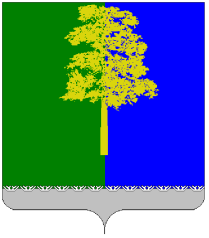 Муниципальное образование Кондинский районХанты-Мансийского автономного округа – ЮгрыАДМИНИСТРАЦИЯ КОНДИНСКОГО РАЙОНАУПРАВЛЕНИЕ ОБРАЗОВАНИЯ

ПРИКАЗ от «29» сентября 2020 года                                                                                                    № 464пгт. МеждуреченскийО внесении изменений в приказ от 22.02.2017 № 150«О процедуре присвоения образовательным организациям, подведомственным управлению образования администрации Кондинского района, статуса муниципальной опорной площадки»С целью расширения условий для формирования инновационной среды в подведомственных образовательных организациях приказываю:Внести следующие изменения в приказ от 22.02.2017 № 150 «О процедуре присвоения образовательным организациям, подведомственным управлению образования администрации Кондинского района, статуса муниципальной опорной площадки»: Пункт 1. приказа изложить в следующей редакции: «1. Утвердить: 1.1.  Положение о муниципальной опорной площадке (Приложение 1); 1.2. Форму Свидетельства о признании образовательной организации муниципальной опорной площадкой (Приложение 2)».В пункте 2.5. Приложения 1 и далее по тексту Приложения 1 слова «МКУ «Центр обеспечения функционирования и развития образовательных учреждений Кондинского района» (далее - МКУ «ЦОФР ОУ Кондинского района») заменить словами «МКУ «Центр сопровождения деятельности организаций» (далее – МКУ «ЦСДО»)». С пункта 2.6. нумерацию пунктов считать 2.7.- 2.12.В пункте 2.7. после слов  «экспертным советом» дополнить «или Управлением».Дополнить раздел 2. Приложения 1 пунктами 2.13., 2.14. следующего содержания: «2.13. Статус «Муниципальная опорная площадка» может быть присвоен образовательной организации по инициативе Управления с целью повышения качества образовательных результатов в системе образования района. 2.14. В этом случае (п.2.13) опорная площадка разрабатывает и направляет в экспертный совет для рассмотрения и утверждения программу (план) деятельности по направлению, определенному ей Управлением, и заполняет информацию об образовательной организации (Приложение 2 к Положению)».  Начальнику отдела организационно-правового обеспечения (Н.М.Иконникова) в 3-дневный срок организовать рассылку в подведомственные образовательные организации настоящего приказа и актуальную редакцию Положения о муниципальной опорной площадке.Контроль исполнения приказа возложить на заместителя начальника управления образования М.А.Козлову.Начальник управления образования 						        Н.И.Суслова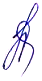 